Unidad 12. ¿Quiénes son las personas importantes para mí?Ejercicio 2: Mis amistades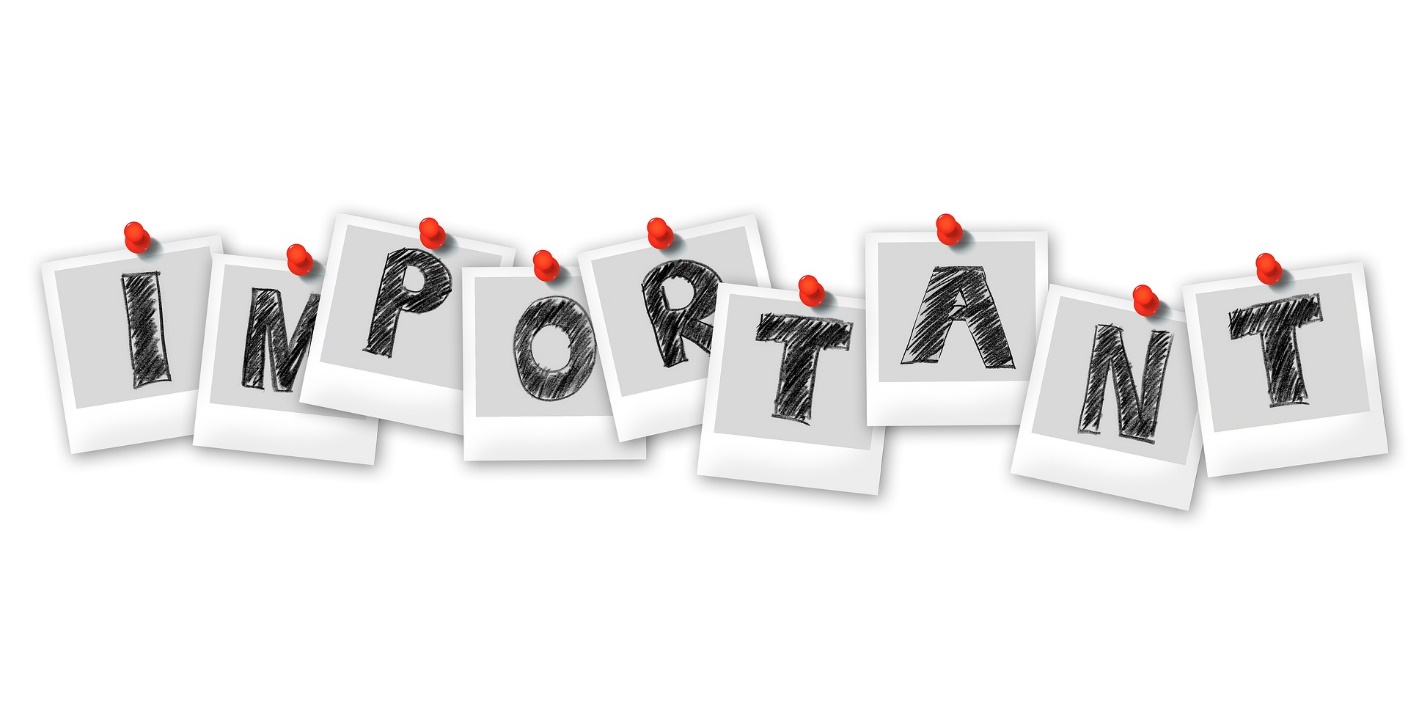 Actividad 2:  Personas importantes para mí.Se invita al AAWID a escribir (o decir) los nombres de las personas importantes para él o ella y explicar su papel en su vida.Personas importantes para mí¿Por qué son importantes?